§5021-A.  Standards for participation in public schools by students enrolled in equivalent instruction programs in private schoolsA school administrative unit shall conform to the following standards in making public school resources and services available to a student enrolled in an equivalent instruction program.  For the purposes of this section, "student enrolled in an equivalent instruction program" means a student otherwise eligible to attend school in that school administrative unit, including a student who resides in the unorganized territory, when the student is enrolled in an equivalent instruction program in a private school that is recognized as an equivalent instruction alternative under section 5001‑A, subsection 3, paragraph A, subparagraph (1), division (b).  [PL 2013, c. 428, §1 (AMD).]1.  Participation in cocurricular activities.  A student enrolled in an equivalent instruction program is eligible to participate in cocurricular activities sponsored by the local school unit as long as the following requirements are met.A.  The student or the student's parent or guardian, on behalf of the student, applies in writing to and receives written approval from the principal of the school or the principal's designee.  The principal or the principal's designee may withhold approval only if the school does not have the capacity to provide the student with the opportunity to participate in the cocurricular activity.  If approval is withheld, the principal or the principal's designee must provide a written explanation to the student or the student's parent or guardian stating the reason or reasons for the decision to withhold approval.  [PL 2013, c. 428, §2 (AMD).]B.  The student agrees to meet established behavioral, disciplinary, attendance and other rules applicable to all students.  [PL 2011, c. 456, §1 (NEW).]C.  The private school the student attends does not provide the same cocurricular activity.  [PL 2013, c. 428, §3 (NEW).][PL 2013, c. 428, §§2, 3 (AMD).]2.  Participation in extracurricular and interscholastic activities.  A student enrolled in an equivalent instruction program is eligible to try out for extracurricular and interscholastic activities sponsored by the local school unit as long as the following requirements are satisfied.A.  The student applies for and receives written approval from the principal of the school or the principal's designee, who may withhold such approval only if the school does not have the capacity to provide the student with the opportunity to participate in the extracurricular or interscholastic activity.  If approval is withheld, the principal or the principal's designee must provide a written explanation to the student or the student's parent or guardian stating the reason or reasons for the decision to withhold approval.  [PL 2013, c. 428, §4 (AMD).]B.  The student agrees to abide by rules of participation equivalent to those applicable to regularly enrolled students participating in the activity and provides evidence that the rules of participation are being met.  [PL 2011, c. 456, §1 (NEW).]C.  The student complies with the same physical examination, immunization, insurance, age and semester eligibility requirements as regularly enrolled students participating in the activity.  All required documentation must be made available upon request by the local school unit.  [PL 2011, c. 456, §1 (NEW).]D.  The student meets academic standards equivalent to those established for regularly enrolled students participating in the activity and provides evidence that the academic standards are being met.  [PL 2011, c. 456, §1 (NEW).]E.  The student abides by the same transportation policy as regularly enrolled students participating in the activity.  [PL 2011, c. 456, §1 (NEW).]F.  The private school the student attends does not provide the same extracurricular or interscholastic activity.  [PL 2013, c. 428, §5 (NEW).][PL 2013, c. 428, §§4, 5 (AMD).]SECTION HISTORYPL 2011, c. 456, §1 (NEW). PL 2013, c. 428, §§1-5 (AMD). The State of Maine claims a copyright in its codified statutes. If you intend to republish this material, we require that you include the following disclaimer in your publication:All copyrights and other rights to statutory text are reserved by the State of Maine. The text included in this publication reflects changes made through the First Regular and First Special Session of the 131st Maine Legislature and is current through November 1, 2023
                    . The text is subject to change without notice. It is a version that has not been officially certified by the Secretary of State. Refer to the Maine Revised Statutes Annotated and supplements for certified text.
                The Office of the Revisor of Statutes also requests that you send us one copy of any statutory publication you may produce. Our goal is not to restrict publishing activity, but to keep track of who is publishing what, to identify any needless duplication and to preserve the State's copyright rights.PLEASE NOTE: The Revisor's Office cannot perform research for or provide legal advice or interpretation of Maine law to the public. If you need legal assistance, please contact a qualified attorney.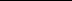 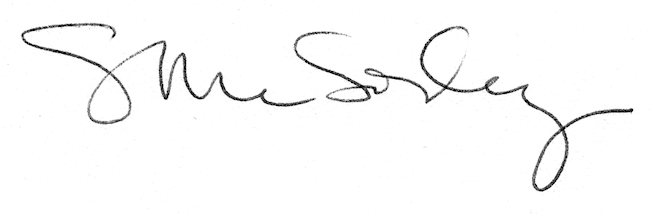 